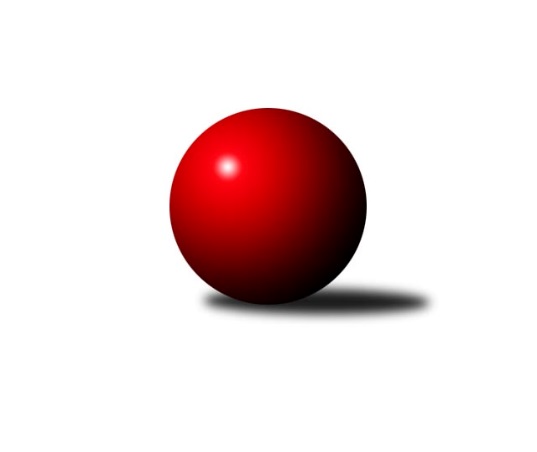 Č.10Ročník 2021/2022	21.11.2021Nejlepšího výkonu v tomto kole: 2335 dosáhlo družstvo: AC Sparta Praha CMistrovství Prahy 4 2021/2022Výsledky 10. kolaSouhrnný přehled výsledků:KK Slavoj Praha E	- TJ Sokol Rudná E	5:3	2251:2233	7.0:5.0	12.11.SK Rapid Praha B	- SC Olympia Radotín C	6:2	2052:2029	7.0:5.0	15.11.SC Olympia Radotín B	- AC Sparta Praha C	0:8	2246:2335	3.0:9.0	18.11.TJ Sokol Rudná D	- TJ Astra Zahradní Město C	6:2	2260:1883	7.0:5.0	18.11.TJ Sokol Praha-Vršovice D	- SK Meteor Praha F		dohrávka		13.12.TJ Astra Zahradní Město C	- SK Rapid Praha B	7:1	1961:1954	10.0:2.0	11.11.AC Sparta Praha C	- TJ Sokol Rudná D	6:2	2449:2217	9.0:3.0	10.11.TJ Sokol Rudná E	- TJ Astra Zahradní Město C	1:7	2075:2273	2.5:9.5	8.11.SC Olympia Radotín C	- TJ Sokol Praha-Vršovice D	2:6	2150:2235	4.5:7.5	9.11.Tabulka družstev:	1.	SC Olympia Radotín B	10	8	1	1	53.0 : 27.0 	73.5 : 46.5 	 2283	17	2.	AC Sparta Praha C	9	7	2	0	54.0 : 18.0 	78.5 : 29.5 	 2346	16	3.	TJ Astra Zahradní Město C	10	7	0	3	52.0 : 28.0 	71.5 : 48.5 	 2173	14	4.	SK Meteor Praha F	8	6	0	2	44.0 : 20.0 	64.5 : 31.5 	 2313	12	5.	KK Slavoj Praha E	10	5	1	4	37.5 : 42.5 	53.5 : 66.5 	 2108	11	6.	TJ Sokol Rudná D	11	5	0	6	45.0 : 43.0 	66.5 : 65.5 	 2190	10	7.	TJ Sokol Rudná E	11	5	0	6	44.0 : 44.0 	66.0 : 66.0 	 2205	10	8.	TJ Sokol Praha-Vršovice D	10	3	0	7	28.0 : 52.0 	48.5 : 71.5 	 2131	6	9.	SK Rapid Praha B	10	1	0	9	19.5 : 60.5 	33.5 : 86.5 	 2006	2	10.	SC Olympia Radotín C	11	1	0	10	23.0 : 65.0 	44.0 : 88.0 	 2002	2Podrobné výsledky kola:	 KK Slavoj Praha E	2251	5:3	2233	TJ Sokol Rudná E	Barbora Králová	 	 190 	 194 		384 	 1:1 	 368 	 	194 	 174		Karel Novotný	Kateřina Majerová	 	 185 	 204 		389 	 2:0 	 381 	 	178 	 203		Radek Mora	Jiří Hendrych	 	 170 	 200 		370 	 1:1 	 399 	 	209 	 190		Jan Mařánek	Martin Hřebejk	 	 173 	 148 		321 	 0:2 	 421 	 	215 	 206		Milan Drhovský	Daniel Kulhánek	 	 211 	 233 		444 	 2:0 	 318 	 	164 	 154		Jakub Adam	David Dungel	 	 186 	 157 		343 	 1:1 	 346 	 	158 	 188		Tomáš Novotnýrozhodčí: Vedoucí družstevNejlepší výkon utkání: 444 - Daniel Kulhánek	 SK Rapid Praha B	2052	6:2	2029	SC Olympia Radotín C	Antonín Krampera	 	 138 	 130 		268 	 1:1 	 278 	 	134 	 144		Leoš Labuta	Roman Hašek	 	 170 	 178 		348 	 0:2 	 431 	 	204 	 227		Vojtěch Zlatník	Jaroslav Svozil	 	 194 	 178 		372 	 1:1 	 342 	 	162 	 180		Petr Zlatník	Jiří Potměšil	 	 163 	 172 		335 	 2:0 	 325 	 	161 	 164		Ludmila Zlatníková	Petr Švenda	 	 164 	 183 		347 	 2:0 	 287 	 	149 	 138		Aleš Nedbálek	Marek Švenda	 	 203 	 179 		382 	 1:1 	 366 	 	178 	 188		Jan Kalinarozhodčí: Vedoucí družstevNejlepší výkon utkání: 431 - Vojtěch Zlatník	 SC Olympia Radotín B	2246	0:8	2335	AC Sparta Praha C	Martin Šimek	 	 175 	 210 		385 	 0:2 	 407 	 	189 	 218		Pavel Pavlíček	Květa Dvořáková	 	 185 	 170 		355 	 1:1 	 357 	 	190 	 167		Jan Červenka	Vladimír Dvořák	 	 190 	 173 		363 	 1:1 	 369 	 	175 	 194		Stanislav Řádek	Radek Pauk	 	 167 	 213 		380 	 1:1 	 402 	 	211 	 191		Martin Dubský	Pavel Šimek	 	 205 	 201 		406 	 0:2 	 414 	 	211 	 203		Tomáš Sůva	Eva Hucková	 	 169 	 188 		357 	 0:2 	 386 	 	186 	 200		Jiří Lankašrozhodčí: v dNejlepší výkon utkání: 414 - Tomáš Sůva	 TJ Sokol Rudná D	2260	6:2	1883	TJ Astra Zahradní Město C	Kateřina Borysová	 	 167 	 162 		329 	 0:2 	 381 	 	168 	 213		Tomáš Doležal	Petr Fišer	 	 214 	 199 		413 	 2:0 	 360 	 	175 	 185		Milan Mrvík	Jaroslav Mařánek	 	 166 	 179 		345 	 0:2 	 382 	 	198 	 184		Petr Majerníček	Helena Machulková	 	 190 	 179 		369 	 1:1 	 358 	 	177 	 181		Roman Mrvík	Luboš Machulka	 	 238 	 242 		480 	 2:0 	 402 	 	214 	 188		Tomáš Turnský	Václav Vejvoda	 	 154 	 170 		324 	 2:0 	 0 	 	0 	 0		nikdo nenastoupilrozhodčí: Luboš MachulkaNejlepší výkon utkání: 480 - Luboš Machulka	 TJ Astra Zahradní Město C	1961	7:1	1954	SK Rapid Praha B	Milan Mrvík	 	 167 	 202 		369 	 2:0 	 309 	 	143 	 166		Jiří Potměšil	Jan Seidl	 	 212 	 206 		418 	 2:0 	 328 	 	155 	 173		Jaroslav Svozil	Tomáš Doležal	 	 217 	 212 		429 	 2:0 	 330 	 	186 	 144		Roman Hašek	Daniel Volf	 	 172 	 181 		353 	 2:0 	 279 	 	128 	 151		Antonín Krampera	nikdo nenastoupil	 	 0 	 0 		0 	 0:2 	 350 	 	181 	 169		Petr Švenda	Tomáš Turnský	 	 209 	 183 		392 	 2:0 	 358 	 	178 	 180		Marek Švendarozhodčí: 001Nejlepší výkon utkání: 429 - Tomáš Doležal	 AC Sparta Praha C	2449	6:2	2217	TJ Sokol Rudná D	Jiří Lankaš	 	 207 	 200 		407 	 2:0 	 380 	 	187 	 193		Petr Fišer	Pavel Pavlíček	 	 202 	 216 		418 	 2:0 	 292 	 	141 	 151		Václav Vejvoda	Martin Dubský	 	 220 	 230 		450 	 2:0 	 373 	 	175 	 198		Miloslav Dvořák	Stanislav Řádek	 	 193 	 194 		387 	 0:2 	 439 	 	212 	 227		Luboš Machulka	Tomáš Sůva	 	 223 	 201 		424 	 2:0 	 364 	 	182 	 182		Helena Machulková	Tomáš Sysala	 	 174 	 189 		363 	 1:1 	 369 	 	172 	 197		Jaroslav Mařánekrozhodčí: Vedoucí družstevNejlepší výkon utkání: 450 - Martin Dubský	 TJ Sokol Rudná E	2075	1:7	2273	TJ Astra Zahradní Město C	Jakub Adam	 	 159 	 160 		319 	 0:2 	 364 	 	169 	 195		Milan Mrvík	Karel Novotný	 	 188 	 180 		368 	 1.5:0.5 	 344 	 	188 	 156		Jan Seidl	Tomáš Novotný	 	 190 	 164 		354 	 1:1 	 356 	 	171 	 185		Tomáš Doležal	Martin Berezněv	 	 134 	 166 		300 	 0:2 	 339 	 	170 	 169		Petr Majerníček	Milan Drhovský	 	 163 	 189 		352 	 0:2 	 466 	 	232 	 234		Roman Mrvík	Jan Mařánek	 	 199 	 183 		382 	 0:2 	 404 	 	200 	 204		Tomáš Turnskýrozhodčí:  Vedoucí družstevNejlepší výkon utkání: 466 - Roman Mrvík	 SC Olympia Radotín C	2150	2:6	2235	TJ Sokol Praha-Vršovice D	Vojtěch Zlatník	 	 195 	 187 		382 	 2:0 	 362 	 	184 	 178		Jitka Vykouková	Ludmila Zlatníková	 	 194 	 190 		384 	 0.5:1.5 	 387 	 	197 	 190		Květuše Pytlíková	Jan Kalina	 	 183 	 199 		382 	 0:2 	 412 	 	192 	 220		Miloslav Fous	Petr Zlatník	 	 173 	 172 		345 	 0:2 	 402 	 	193 	 209		Renata Göringerová	Petr Žáček	 	 173 	 150 		323 	 2:0 	 289 	 	150 	 139		Helena Hanzalová *1	Leoš Labuta	 	 178 	 156 		334 	 0:2 	 383 	 	188 	 195		Jarmila Fremrovározhodčí: Jiří Ujhelyistřídání: *1 od 51. hodu Zdeněk PoutníkNejlepší výkon utkání: 412 - Miloslav FousPořadí jednotlivců:	jméno hráče	družstvo	celkem	plné	dorážka	chyby	poměr kuž.	Maximum	1.	Luboš Machulka 	TJ Sokol Rudná D	451.33	308.0	143.3	5.4	3/4	(480)	2.	Martin Dubský 	AC Sparta Praha C	422.13	290.4	131.7	6.1	3/3	(450)	3.	Pavel Pavlíček 	AC Sparta Praha C	418.33	285.5	132.8	8.3	2/3	(448)	4.	Zuzana Edlmannová 	SK Meteor Praha F	409.92	287.0	122.9	7.2	3/3	(429)	5.	Petra Grulichová 	SK Meteor Praha F	406.40	283.1	123.3	9.4	2/3	(435)	6.	Tomáš Sůva 	AC Sparta Praha C	402.72	289.9	112.8	11.4	3/3	(436)	7.	Tomáš Turnský 	TJ Astra Zahradní Město C	401.30	281.2	120.2	8.6	5/5	(437)	8.	Jan Mařánek 	TJ Sokol Rudná E	401.07	278.7	122.4	8.6	5/5	(488)	9.	Martin Povolný 	SK Meteor Praha F	400.47	287.3	113.2	11.0	3/3	(423)	10.	Pavel Šimek 	SC Olympia Radotín B	393.75	285.3	108.4	12.1	4/4	(428)	11.	Petr Fišer 	TJ Sokol Rudná D	393.50	284.9	108.6	12.8	4/4	(414)	12.	Radek Pauk 	SC Olympia Radotín B	392.52	270.5	122.0	9.8	4/4	(423)	13.	Jiří Lankaš 	AC Sparta Praha C	392.50	286.0	106.5	10.4	3/3	(407)	14.	Jan Červenka 	AC Sparta Praha C	389.37	273.4	116.0	12.0	3/3	(443)	15.	Květa Dvořáková 	SC Olympia Radotín B	389.28	280.2	109.1	11.9	4/4	(423)	16.	Miroslava Martincová 	SK Meteor Praha F	388.33	276.7	111.7	11.0	3/3	(439)	17.	Kateřina Majerová 	KK Slavoj Praha E	386.80	276.1	110.7	11.7	5/5	(433)	18.	Martin Šimek 	SC Olympia Radotín B	386.28	268.3	118.0	8.5	4/4	(422)	19.	Tomáš Doležal 	TJ Astra Zahradní Město C	385.30	280.5	104.8	11.8	5/5	(429)	20.	Bohumil Fojt 	SK Meteor Praha F	384.83	272.5	112.3	10.3	3/3	(418)	21.	Petr Beneda 	KK Slavoj Praha E	382.75	279.6	103.1	12.1	4/5	(429)	22.	Jan Kalina 	SC Olympia Radotín C	382.11	274.4	107.7	11.6	4/4	(406)	23.	Eva Hucková 	SC Olympia Radotín B	381.67	275.5	106.2	13.4	3/4	(404)	24.	Martin Smetana 	SK Meteor Praha F	380.67	266.3	114.3	10.7	3/3	(389)	25.	Daniel Kulhánek 	KK Slavoj Praha E	380.60	271.7	108.9	14.2	5/5	(444)	26.	Karel Novotný 	TJ Sokol Rudná E	377.66	269.2	108.5	11.9	5/5	(419)	27.	Miloslav Fous 	TJ Sokol Praha-Vršovice D	377.60	280.6	97.0	14.2	5/5	(415)	28.	Květuše Pytlíková 	TJ Sokol Praha-Vršovice D	376.65	278.2	98.5	13.5	5/5	(400)	29.	Milan Mrvík 	TJ Astra Zahradní Město C	376.37	267.3	109.1	11.7	5/5	(425)	30.	Roman Mrvík 	TJ Astra Zahradní Město C	375.60	273.2	102.4	13.1	5/5	(466)	31.	Milan Drhovský 	TJ Sokol Rudná E	375.52	272.9	102.6	13.8	5/5	(421)	32.	Petr Majerníček 	TJ Astra Zahradní Město C	371.04	265.5	105.6	13.4	4/5	(386)	33.	Renata Göringerová 	TJ Sokol Praha-Vršovice D	370.32	273.4	96.9	13.6	5/5	(402)	34.	Jana Fišerová 	TJ Sokol Rudná D	369.71	269.9	99.8	15.0	4/4	(404)	35.	Stanislav Řádek 	AC Sparta Praha C	367.61	267.3	100.3	12.6	3/3	(417)	36.	Petr Švenda 	SK Rapid Praha B	364.83	267.3	97.6	13.4	4/4	(437)	37.	Marek Švenda 	SK Rapid Praha B	362.63	259.3	103.3	15.2	4/4	(382)	38.	Zdeněk Mašek 	TJ Sokol Rudná D	360.00	257.3	102.7	12.8	3/4	(368)	39.	Vladimír Dvořák 	SC Olympia Radotín B	357.42	268.0	89.5	14.0	4/4	(370)	40.	Tomáš Sysala 	AC Sparta Praha C	356.17	262.4	93.8	15.9	2/3	(409)	41.	Miloslav Dvořák 	TJ Sokol Rudná D	356.00	257.8	98.3	13.9	3/4	(373)	42.	Jaroslav Mařánek 	TJ Sokol Rudná D	355.38	255.4	100.0	16.1	4/4	(393)	43.	Jan Seidl 	TJ Astra Zahradní Město C	354.40	258.9	95.5	16.7	5/5	(418)	44.	Jaroslav Svozil 	SK Rapid Praha B	353.75	256.1	97.7	15.8	4/4	(382)	45.	Tomáš Novotný 	TJ Sokol Rudná E	353.00	249.7	103.3	16.2	5/5	(376)	46.	Helena Machulková 	TJ Sokol Rudná D	350.31	251.5	98.8	14.9	4/4	(369)	47.	Miloš Dudek 	SC Olympia Radotín B	350.25	260.7	89.6	16.4	3/4	(406)	48.	Mikoláš Dvořák 	SK Meteor Praha F	342.28	259.5	82.8	18.1	3/3	(369)	49.	Ludmila Zlatníková 	SC Olympia Radotín C	340.43	254.8	85.6	18.3	3/4	(394)	50.	Roman Hašek 	SK Rapid Praha B	334.22	248.4	85.8	18.4	3/4	(373)	51.	Petr Zlatník 	SC Olympia Radotín C	330.16	233.9	96.3	16.2	4/4	(381)	52.	David Dungel 	KK Slavoj Praha E	329.73	249.9	79.9	19.7	5/5	(393)	53.	Jiří Potměšil 	SK Rapid Praha B	329.55	246.1	83.5	20.1	4/4	(362)	54.	Václav Vejvoda 	TJ Sokol Rudná D	323.88	231.3	92.6	15.4	4/4	(357)	55.	Helena Hanzalová 	TJ Sokol Praha-Vršovice D	319.13	242.6	76.5	19.4	4/5	(375)	56.	Barbora Králová 	KK Slavoj Praha E	318.60	230.7	87.9	20.3	5/5	(400)	57.	Jakub Adam 	TJ Sokol Rudná E	315.05	242.9	72.2	23.7	5/5	(348)	58.	Petr Žáček 	SC Olympia Radotín C	305.82	227.9	77.9	23.2	4/4	(360)	59.	Karel Svoboda 	SC Olympia Radotín C	305.00	225.3	79.8	25.0	4/4	(330)	60.	Martin Hřebejk 	KK Slavoj Praha E	301.76	227.0	74.8	21.0	5/5	(333)	61.	Leoš Labuta 	SC Olympia Radotín C	299.17	232.1	67.1	24.3	4/4	(369)	62.	Antonín Krampera 	SK Rapid Praha B	271.25	201.2	70.1	23.8	3/4	(302)		Michal Majer 	TJ Sokol Rudná E	451.00	300.0	151.0	6.0	1/5	(451)		Vlastimil Bachor 	TJ Sokol Rudná E	437.50	288.0	149.5	5.0	2/5	(442)		Aleš Král 	KK Slavoj Praha E	422.75	295.8	127.0	10.5	2/5	(455)		Karel Kohout 	TJ Sokol Rudná E	408.00	263.0	145.0	10.0	1/5	(408)		Vojtěch Zlatník 	SC Olympia Radotín C	402.86	293.9	108.9	10.8	2/4	(431)		Radek Mora 	TJ Sokol Rudná E	381.00	261.0	120.0	12.0	1/5	(381)		Jarmila Fremrová 	TJ Sokol Praha-Vršovice D	376.67	266.0	110.7	9.0	3/5	(383)		Petr Zelenka 	TJ Sokol Rudná E	376.67	275.8	100.8	15.5	2/5	(413)		Pavel Kratochvíl 	TJ Astra Zahradní Město C	372.50	258.5	114.0	12.3	2/5	(387)		Jiří Hendrych 	KK Slavoj Praha E	370.00	255.0	115.0	14.0	1/5	(370)		Pavel Eder 	SK Rapid Praha B	364.75	265.5	99.3	18.9	2/4	(421)		Zdeněk Mora 	TJ Sokol Rudná E	363.87	275.3	88.6	13.9	3/5	(402)		Jitka Vykouková 	TJ Sokol Praha-Vršovice D	361.17	269.3	91.8	15.2	3/5	(394)		Daniel Volf 	TJ Astra Zahradní Město C	360.00	272.5	87.5	15.0	1/5	(367)		Filip Makovský 	TJ Sokol Rudná E	357.67	270.5	87.2	16.3	2/5	(381)		Dominik Kocman 	TJ Sokol Rudná D	353.00	260.0	93.0	12.0	1/4	(353)		Jana Fojtová 	SK Meteor Praha F	350.67	263.0	87.7	13.3	1/3	(365)		Kristina Řádková 	AC Sparta Praha C	344.00	252.5	91.5	15.0	1/3	(353)		Milan Lukeš 	TJ Sokol Praha-Vršovice D	342.89	258.6	84.3	18.6	3/5	(389)		Jindřich Zajíček 	TJ Sokol Praha-Vršovice D	332.00	247.3	84.8	19.5	2/5	(362)		Kateřina Borysová 	TJ Sokol Rudná D	329.00	224.0	105.0	23.0	1/4	(329)		Martin Berezněv 	TJ Sokol Rudná E	326.50	249.0	77.5	25.5	1/5	(353)		Zdeněk Poutník 	TJ Sokol Praha-Vršovice D	320.50	248.3	72.3	23.8	2/5	(358)		Aleš Nedbálek 	SC Olympia Radotín C	289.75	218.5	71.3	26.3	2/4	(296)		Jan Adamec 	SK Rapid Praha B	215.75	168.0	47.8	11.5	2/4	(259)Sportovně technické informace:Starty náhradníků:registrační číslo	jméno a příjmení 	datum startu 	družstvo	číslo startu
Hráči dopsaní na soupisku:registrační číslo	jméno a příjmení 	datum startu 	družstvo	11710	Jiří Hendrych	12.11.2021	KK Slavoj Praha E	26143	Kateřina Borysová	18.11.2021	TJ Sokol Rudná D	Program dalšího kola:11. kolo23.11.2021	út	17:30	TJ Astra Zahradní Město C - AC Sparta Praha C (dohrávka z 6. kola)	23.11.2021	út	18:30	SC Olympia Radotín C - SC Olympia Radotín B	25.11.2021	čt	17:30	TJ Astra Zahradní Město C - TJ Sokol Praha-Vršovice D	Nejlepší šestka kola - absolutněNejlepší šestka kola - absolutněNejlepší šestka kola - absolutněNejlepší šestka kola - absolutněNejlepší šestka kola - dle průměru kuželenNejlepší šestka kola - dle průměru kuželenNejlepší šestka kola - dle průměru kuželenNejlepší šestka kola - dle průměru kuželenNejlepší šestka kola - dle průměru kuželenPočetJménoNázev týmuVýkonPočetJménoNázev týmuPrůměr (%)Výkon6xLuboš MachulkaRudná D4806xLuboš MachulkaRudná D130.624801xDaniel KulhánekSlavoj E4441xDaniel KulhánekSlavoj E117.194442xVojtěch ZlatníkRadotín C4312xVojtěch ZlatníkRadotín C113.764311xMilan DrhovskýRudná E4211xJarmila FremrováVršovice D113.283904xTomáš SůvaSparta C4142xPetr FišerRudná D112.394131xPetr FišerRudná D4131xMilan DrhovskýRudná E111.12421